MINUTESThe meeting was called to Order by Carolyn Casavan, Chair, at 6:35 PMPresent:  Carolyn Casavan, David Levinson, Gregory Wright, Karen SampsonAbsent:  Matthew Plotkin, Jessica McCarthyOther attendees:  Sidonia Lax, Lisa Petrus, Erich KingThe minutes of the July 9, 2014 meeting were approved with amendments. Moved by K. Sampson, second by D. Levinson.  Passed 4-0-0Public comment on non-agenda items – NoneWorking Meeting – Planning for Committee ActivitiesErnie’s Walk Planting with Councilmember LaBonge’s Office  -  Erich King gave an update of this event.  Currently scheduled for September 13.  The Gardens at the Senior Center – David Levinson noted that drawings for the project are in progress.  Next steps meeting with community partners, get LA Recreation and Parks approval, then go to SONC Outreach and Executive Committees.  Holiday Homeless Project – Jessica McCarthy was not present.  K. Sampson noted that she would help.  Public Transportation/Pedestrian Project – Gregory Wright began the discussion of what this might entail.  Speaker from Metro proposed.  C. Casavan will follow up.Arts or Bicycle Project – Karen Sampson will begin collecting information on bike path plans.  Will contact Erich King, CD4 and Meghan Whalen, Bureau of Engineering.LA River Tour – Postponed to October.Bureau of Street Services Funds – Discussion of sidewalk prepares but no decision made.Announcements - NoneNext MeetingScheduled for Wednesday, September 10, 6:30 pm, 2nd Wed. of the month.   The meeting was adjourned at 8:15Submitted by:	Carolyn CasavanCommittee MembersGreen and BeautificationCarolyn Casavan, ChairMatthew PlotkinDavid LevinsonGregory WrightJessica McCarthyKaren Sampson (Alternate)CALIFORNIASHERMAN OAKS NEIGHBORHOOD COUNCILP O Box 5721Sherman Oaks, CA 91413(818) 503-2399www.shermanoaksnc.orgOR CONTACTDepartment of Neighborhood Empowerment334-B E. Second Street 
Los Angeles, Ca 90012
(213) 847-7164 phone
(213) 485-4608 fax
or call 311 for informationCommittee MembersGreen and BeautificationCarolyn Casavan, ChairMatthew PlotkinDavid LevinsonGregory WrightJessica McCarthyKaren Sampson (Alternate)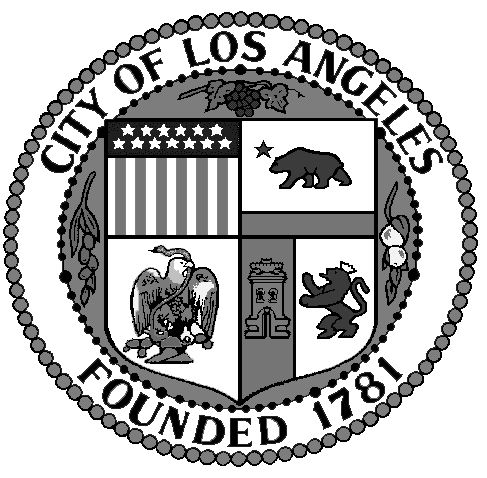 Sherman Oaks Neighborhood CouncilGreen & Beautification Committee MeetingWednesday August 13, 20146:30 p.m.Sherman Oaks Neighborhood Council Office13907 Ventura Boulevard, Suite 104 2nd FloorSherman Oaks, CA 91423SHERMAN OAKS NEIGHBORHOOD COUNCILP O Box 5721Sherman Oaks, CA 91413(818) 503-2399www.shermanoaksnc.orgOR CONTACTDepartment of Neighborhood Empowerment334-B E. Second Street 
Los Angeles, Ca 90012
(213) 847-7164 phone
(213) 485-4608 fax
or call 311 for information